ИНТЕРВЬЮ НАЧАЛЬНИКА ОТДЕЛА СТАТИСТИКИ НАСЕЛЕНИЯ, ЗДРАВООХРАНЕНИЯ, ОБРАЗОВАНИЯ, НАУКИ И ИННОВАЦИЙ МАРИСТАТА НАУМОВОЙ Е.Н. 
В ПРОГРАММЕ "УТРО НА МЭТРЕ" 
22 ОКТЯБРЯ 2021Г.   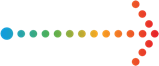 22 октября 2021 года начальник отдела статистики населения, здравоохранения, образования, науки и инноваций дала интервью программе "Утро на МЭТРе" на канале МЭТР ТВ.Екатерина Наумова рассказала о том, как проводится Всероссийская перепись населения 2020 года на территории Республики Марий Эл, о способах участия в переписи, как выглядит переписчик, как переписаться на портале Госуслуг, о вопросах, которые включены в программу переписи.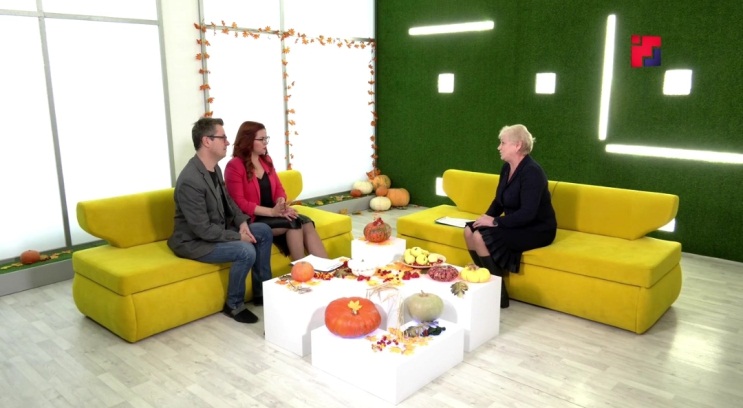 Ссылка на просмотр: https://vk.com/video-34641728_456254297